Прилог 2. Периодични извештај о сигурностиPeriodic summary report form (PSR)Medical Devices Vigilance System (MEDDEV 2.12/1 rev 8)Подношење овог извештаја не представља закључак произвођача, односно овлашћеног представника или Агенције да је садржај овог извештаја потпун или тачан, да је наведено медицинско средство неисправно на било који начин, односно да је медицинско средство изазвало или допринело наводној смрти или погоршању стања здравља било ког лица. /Submission of this report does not, in itself, represent a conclusion by the manufacturer and / or authorized representative or the National Competent Authority that the content of this report is complete or accurate, that the medical device(s) listed failed in any manner and/or that the medical device(s) caused or contributed to the alleged death or deterioration in the state of the health of any person.Потврђујем да су информације које су изнете тачне по мом најбољем сазнању. /I affirm that the information given above is correct to the best of my knowledge. Име/Name:                                                           Град/City:                                       Датум/Date:1. Административне информације/Administrative information1. Административне информације/Administrative informationПрималац/Recipient:Агенција за лекове и медицинска средства СрбијеВојводе Степе 458БеоградПрималац/Recipient:Агенција за лекове и медицинска средства СрбијеВојводе Степе 458БеоградДатум пријављивања/Date of this report:Датум пријављивања/Date of this report:Референтни број додељен од произвођача/Reference number assigned by the manufacturer:Референтни број додељен од произвођача/Reference number assigned by the manufacturer:Референтни број додељен од Агенције/Reference number assigned by NCA:Референтни број додељен од Агенције/Reference number assigned by NCA:Тип извештаја/Type of report: почетни извештај/Initial report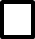  пратећи извештај/Follow up report завршни извештај/Final reportТип извештаја/Type of report: почетни извештај/Initial report пратећи извештај/Follow up report завршни извештај/Final report2. Информације о подносиоцу извештаја/Information od submitter of the report:2. Информације о подносиоцу извештаја/Information od submitter of the report: произвођач/manufacturer овлашћени представник произвођача/authorized representative in the Republic of Serbia друго (идентификовати улогу)/others (identify the role): произвођач/manufacturer овлашћени представник произвођача/authorized representative in the Republic of Serbia друго (идентификовати улогу)/others (identify the role):3. Информације о произвођачу/Manufacturer information3. Информације о произвођачу/Manufacturer informationНазив/Name:Назив/Name:Лице одговорно за вигиланцу/ Name of Contact Point for vigilance:Лице одговорно за вигиланцу/ Name of Contact Point for vigilance:Адреса/Address:Адреса/Address:Поштански код/Postal code:Град/City:Телефон/Phone:Факс/Fax:E-mail:Држава/Country:4. Информације о овлашћеном представнику/Authorized Representative information in the Republic of Serbia 4. Информације о овлашћеном представнику/Authorized Representative information in the Republic of Serbia Назив/Name:Назив/Name:Лице одговорно за вигиланцу/ Name of Contact Point for vigilance:Лице одговорно за вигиланцу/ Name of Contact Point for vigilance:Адреса/Address:Адреса/Address:Поштански код/Postal code:Град/City:Телефон/Phone:Факс/Fax:E-mail:Држава/Country:5. Информације о другом подносиоцу извештаја/Submitter’s information (if different from section 3 or 4)5. Информације о другом подносиоцу извештаја/Submitter’s information (if different from section 3 or 4)Назив/Name:Назив/Name:Контакт лице/ Contact Point:Контакт лице/ Contact Point:Адреса/Adress:Адреса/Adress:Поштански код/Postal code:Град/City:Телефон/Phone:Факс/Fax:E-mail:Држава/Country:6. Информације о медицинском средству/Medical device information6. Информације о медицинском средству/Medical device information6. Информације о медицинском средству/Medical device information6. Информације о медицинском средству/Medical device information6. Информације о медицинском средству/Medical device informationКласа медицинског средства / Medical device risk class:   Класа медицинског средства / Medical device risk class:   Класа медицинског средства / Medical device risk class:   Класа медицинског средства / Medical device risk class:   Класа медицинског средства / Medical device risk class:   Номенкалатурни систем/Nomenclature code (препоручује се GMDN/EDMA/referable GMDN/EDMA) :Номенкалатурни систем/Nomenclature code (препоручује се GMDN/EDMA/referable GMDN/EDMA) :Номенкалатурни систем/Nomenclature code (препоручује се GMDN/EDMA/referable GMDN/EDMA) :Номенкалатурни код/Nomenclature code:Номенкалатурни код/Nomenclature code:Номенкалатурни текст/Nomenclature text:Номенкалатурни текст/Nomenclature text:Номенкалатурни текст/Nomenclature text:Номенкалатурни текст/Nomenclature text:Номенкалатурни текст/Nomenclature text:Заштићено име /име бренда/састав / Commercial name/brand name/make:Заштићено име /име бренда/састав / Commercial name/brand name/make:Заштићено име /име бренда/састав / Commercial name/brand name/make:Заштићено име /име бренда/састав / Commercial name/brand name/make:Заштићено име /име бренда/састав / Commercial name/brand name/make:Група генеричких медицинских средстава/Generic device group:Група генеричких медицинских средстава/Generic device group:Група генеричких медицинских средстава/Generic device group:Група генеричких медицинских средстава/Generic device group:Група генеричких медицинских средстава/Generic device group:Јединствени број и назив тела за оцењивање усаглашености/Unique number and Name of Notified Body:Јединствени број и назив тела за оцењивање усаглашености/Unique number and Name of Notified Body:Јединствени број и назив тела за оцењивање усаглашености/Unique number and Name of Notified Body:Јединствени број и назив тела за оцењивање усаглашености/Unique number and Name of Notified Body:Јединствени број и назив тела за оцењивање усаглашености/Unique number and Name of Notified Body:7. Информације о Периодичном извештају о сигурности/PSR Information7. Информације о Периодичном извештају о сигурности/PSR Information7. Информације о Периодичном извештају о сигурности/PSR Information7. Информације о Периодичном извештају о сигурности/PSR Information7. Информације о Периодичном извештају о сигурности/PSR InformationТип/Type: Инциденти описани у Сигурносном обавештењу на терену/Incidents described in a Field Safety NoticeАко су инциденти описани у Сигурносном обавештењу на терену, референтни број произвођача за  Сигурносно обавештење на терену/ Сигурносну корективну меру на терену/If Incidents described in a Field Safety Notice, Manufacturers reference number for FSN/FSCAТип/Type: Инциденти описани у Сигурносном обавештењу на терену/Incidents described in a Field Safety NoticeАко су инциденти описани у Сигурносном обавештењу на терену, референтни број произвођача за  Сигурносно обавештење на терену/ Сигурносну корективну меру на терену/If Incidents described in a Field Safety Notice, Manufacturers reference number for FSN/FSCA Уобичајени и добро документовани инциденти/Common and well documented incidents: Уобичајени и добро документовани инциденти/Common and well documented incidents: Уобичајени и добро документовани инциденти/Common and well documented incidents:Фаза пријављивања Периодичног извештаја о сигурности базирана је на:  уоченој неисправности/Observed Failure mode                      узроку/Root causeФаза пријављивања Периодичног извештаја о сигурности базирана је на:  уоченој неисправности/Observed Failure mode                      узроку/Root causeФаза пријављивања Периодичног извештаја о сигурности базирана је на:  уоченој неисправности/Observed Failure mode                      узроку/Root causeФаза пријављивања Периодичног извештаја о сигурности базирана је на:  уоченој неисправности/Observed Failure mode                      узроку/Root causeФаза пријављивања Периодичног извештаја о сигурности базирана је на:  уоченој неисправности/Observed Failure mode                      узроку/Root causeПрирода проблема договореног за пријављивање Периодичног извештаја о сигурности/Nature of problem agreed for PSR reporting:Природа проблема договореног за пријављивање Периодичног извештаја о сигурности/Nature of problem agreed for PSR reporting:Природа проблема договореног за пријављивање Периодичног извештаја о сигурности/Nature of problem agreed for PSR reporting:Природа проблема договореног за пријављивање Периодичног извештаја о сигурности/Nature of problem agreed for PSR reporting:Природа проблема договореног за пријављивање Периодичног извештаја о сигурности/Nature of problem agreed for PSR reporting:Уговорени период пријављивања/Summary period agreed: сваког месеца/Every month  свака два месеца/Every 2 months  свака три месеца/Every 3 months  свако шест месеци/Every 6 months     сваких 12 месеци/Every 12 monthsУговорени период пријављивања/Summary period agreed: сваког месеца/Every month  свака два месеца/Every 2 months  свака три месеца/Every 3 months  свако шест месеци/Every 6 months     сваких 12 месеци/Every 12 monthsУговорени период пријављивања/Summary period agreed: сваког месеца/Every month  свака два месеца/Every 2 months  свака три месеца/Every 3 months  свако шест месеци/Every 6 months     сваких 12 месеци/Every 12 monthsУговорени период пријављивања/Summary period agreed: сваког месеца/Every month  свака два месеца/Every 2 months  свака три месеца/Every 3 months  свако шест месеци/Every 6 months     сваких 12 месеци/Every 12 monthsУговорени период пријављивања/Summary period agreed: сваког месеца/Every month  свака два месеца/Every 2 months  свака три месеца/Every 3 months  свако шест месеци/Every 6 months     сваких 12 месеци/Every 12 monthsПодаци у следећој табели односе се на/The figures in the table below relate to: EEA + CH+ TR све извештаје поднете надлежним органима/All PSR recipients NCA’s  све извештаје поднете надлежним органима/All PSR recipients NCA’s  извештај поднет Агенцији/report submitted to the AgencyДатум/Date of PSR     Нови инциденти                    Укупан број            Укупан број                    Укупан број	у овом периоду/	инцидената/               који су решени/             у поступку/                           New incidents                       Total number               Total number                Total number                                            this period                      incidents via PSR        resolved                        progress8. Коментари /резултати истраживања/Comments/investigation resultsАжурирање истраживања за овај период/ Investigation update for this periodПочетне имплементиране корективне мере/превентивне мере / Initial implemented corrective actions/preventive actions Препоручене акције у овом периоду, ако их има/ Recommended actions for this period, if anyОчекивани датум следећег Периодичног извештаја о сигурности/ Expected date of next PSR report9. Дистрибуција/Distribution:Датум/Date of PSR     Нови инциденти                    Укупан број            Укупан број                    Укупан број	у овом периоду/	инцидената/               који су решени/             у поступку/                           New incidents                       Total number               Total number                Total number                                            this period                      incidents via PSR        resolved                        progress8. Коментари /резултати истраживања/Comments/investigation resultsАжурирање истраживања за овај период/ Investigation update for this periodПочетне имплементиране корективне мере/превентивне мере / Initial implemented corrective actions/preventive actions Препоручене акције у овом периоду, ако их има/ Recommended actions for this period, if anyОчекивани датум следећег Периодичног извештаја о сигурности/ Expected date of next PSR report9. Дистрибуција/Distribution:Датум/Date of PSR     Нови инциденти                    Укупан број            Укупан број                    Укупан број	у овом периоду/	инцидената/               који су решени/             у поступку/                           New incidents                       Total number               Total number                Total number                                            this period                      incidents via PSR        resolved                        progress8. Коментари /резултати истраживања/Comments/investigation resultsАжурирање истраживања за овај период/ Investigation update for this periodПочетне имплементиране корективне мере/превентивне мере / Initial implemented corrective actions/preventive actions Препоручене акције у овом периоду, ако их има/ Recommended actions for this period, if anyОчекивани датум следећег Периодичног извештаја о сигурности/ Expected date of next PSR report9. Дистрибуција/Distribution:Датум/Date of PSR     Нови инциденти                    Укупан број            Укупан број                    Укупан број	у овом периоду/	инцидената/               који су решени/             у поступку/                           New incidents                       Total number               Total number                Total number                                            this period                      incidents via PSR        resolved                        progress8. Коментари /резултати истраживања/Comments/investigation resultsАжурирање истраживања за овај период/ Investigation update for this periodПочетне имплементиране корективне мере/превентивне мере / Initial implemented corrective actions/preventive actions Препоручене акције у овом периоду, ако их има/ Recommended actions for this period, if anyОчекивани датум следећег Периодичног извештаја о сигурности/ Expected date of next PSR report9. Дистрибуција/Distribution:Датум/Date of PSR     Нови инциденти                    Укупан број            Укупан број                    Укупан број	у овом периоду/	инцидената/               који су решени/             у поступку/                           New incidents                       Total number               Total number                Total number                                            this period                      incidents via PSR        resolved                        progress8. Коментари /резултати истраживања/Comments/investigation resultsАжурирање истраживања за овај период/ Investigation update for this periodПочетне имплементиране корективне мере/превентивне мере / Initial implemented corrective actions/preventive actions Препоручене акције у овом периоду, ако их има/ Recommended actions for this period, if anyОчекивани датум следећег Периодичног извештаја о сигурности/ Expected date of next PSR report9. Дистрибуција/Distribution:Ове земље у оквиру ЕЕА, Швајцарске и Турске су погођене овом Сигурносном корективном мером на терену/The medical device has been distributed to the following Countries:У оквиру EEA, Швајцарске и Турске/Within EEA, Switzerland and Turkey:  AT    BE   BG   CH   CY   CZ   DE   DK    EE   ES  FI   FR    GB  GR   HU  IE   IS   IT  LI   LT  LU   LV       MT   NL  NO  PL   PT  RO  SE   SI   SK  TR  HR  Све EEA, земље кандидати, Швајцарска и Турска/All EEA, Candidate Countries, Switzerland and Turkey: Друге државе/Others::Ове земље у оквиру ЕЕА, Швајцарске и Турске су погођене овом Сигурносном корективном мером на терену/The medical device has been distributed to the following Countries:У оквиру EEA, Швајцарске и Турске/Within EEA, Switzerland and Turkey:  AT    BE   BG   CH   CY   CZ   DE   DK    EE   ES  FI   FR    GB  GR   HU  IE   IS   IT  LI   LT  LU   LV       MT   NL  NO  PL   PT  RO  SE   SI   SK  TR  HR  Све EEA, земље кандидати, Швајцарска и Турска/All EEA, Candidate Countries, Switzerland and Turkey: Друге државе/Others::Ове земље у оквиру ЕЕА, Швајцарске и Турске су погођене овом Сигурносном корективном мером на терену/The medical device has been distributed to the following Countries:У оквиру EEA, Швајцарске и Турске/Within EEA, Switzerland and Turkey:  AT    BE   BG   CH   CY   CZ   DE   DK    EE   ES  FI   FR    GB  GR   HU  IE   IS   IT  LI   LT  LU   LV       MT   NL  NO  PL   PT  RO  SE   SI   SK  TR  HR  Све EEA, земље кандидати, Швајцарска и Турска/All EEA, Candidate Countries, Switzerland and Turkey: Друге државе/Others::Ове земље у оквиру ЕЕА, Швајцарске и Турске су погођене овом Сигурносном корективном мером на терену/The medical device has been distributed to the following Countries:У оквиру EEA, Швајцарске и Турске/Within EEA, Switzerland and Turkey:  AT    BE   BG   CH   CY   CZ   DE   DK    EE   ES  FI   FR    GB  GR   HU  IE   IS   IT  LI   LT  LU   LV       MT   NL  NO  PL   PT  RO  SE   SI   SK  TR  HR  Све EEA, земље кандидати, Швајцарска и Турска/All EEA, Candidate Countries, Switzerland and Turkey: Друге државе/Others::Ове земље у оквиру ЕЕА, Швајцарске и Турске су погођене овом Сигурносном корективном мером на терену/The medical device has been distributed to the following Countries:У оквиру EEA, Швајцарске и Турске/Within EEA, Switzerland and Turkey:  AT    BE   BG   CH   CY   CZ   DE   DK    EE   ES  FI   FR    GB  GR   HU  IE   IS   IT  LI   LT  LU   LV       MT   NL  NO  PL   PT  RO  SE   SI   SK  TR  HR  Све EEA, земље кандидати, Швајцарска и Турска/All EEA, Candidate Countries, Switzerland and Turkey: Друге државе/Others::10. Коментари/Comments10. Коментари/Comments10. Коментари/Comments10. Коментари/Comments10. Коментари/Comments